«ВЕСТНИК НОВОЧЕЛНЫ-СЮРБЕЕВСКОГО СЕЛЬСКОГО ПОСЕЛЕНИЯ КОМСОМОЛЬСКОГО РАЙОНА»РЕШЕНИЕ  СОБРАНИЯ ДЕПУТАТОВ  НОВОЧЕЛНЫ-СЮРБЕЕВСКОГОСЕЛЬСКОГО ПОСЕЛЕНИЯ	от 22.12.2020г.								№11/30О внесении изменений в решение Собрания депутатов Новочелны-Сюрбеевского сельского поселения Комсомольского района Чувашской Республики от 05.12.2019 года     № 2/101 "О бюджете Новочелны-Сюрбеевского сельского поселения Комсомольского района Чувашской Республики на 2020 год и на плановый период 2021 и 2022 годов"Собрание депутатов Новочелны-Сюрбеевского сельского поселения Комсомольского района Чувашской Республики р е ш и л о:Статья 1.Внести в решение Собрания депутатов Новочелны-Сюрбеевского сельского поселения Комсомольского района Чувашской Республики от 05.12.2019 года № 2/101 "О бюджете Новочелны-Сюрбеевского сельского поселения Комсомольского района Чувашской Республики на 2020 год и на плановый период 2021 и 2022 годов" следующие изменения:в части 1 статьи 1:абзац второй изложить в следующей редакции: "прогнозируемый общий объем доходов бюджета Новочелны-Сюрбеевского сельского поселения в сумме 5 750 850,47 рублей, в том числе объем безвозмездных поступлений в сумме    4 784 380,47 рублей, из них объем межбюджетных трансфертов, получаемых из бюджетов бюджетной системы Российской Федерации, в сумме  4 730 490,91 рублей;";в абзаце третьем слова "5 938 603,47 рублей " заменить словами "6 004 303,47 рублей";в статье 4:в части 1:в пункте "а" слова " приложениям 5- 53" заменить словами "приложениям 5- 54";в пункте "д" слова " приложениям 9- 93" заменить словами "приложениям 9- 94";приложение 3 изложить в следующей редакции:дополнить приложением 54 следующего содержания:(рублей)приложение 7 изложить в следующей редакции:дополнить приложением 94 следующего содержания:(рублей)Статья 2.Настоящее решение вступает в силу после его официального опубликования  в  информационном бюллетене 	«Вестник Новочелны-Сюрбеевского сельского поселения Комсомольского района».Председатель Собрания депутатовНовочелны-Сюрбеевского  сельского поселения					Н.В.Ильина   Глава Новочелны-Сюрбеевского  сельского поселения					А.Т.ОрешкинПОСТАНОВЛЕНИЕ АДМИНИСТРАЦИИ  НОВОЧЕЛНЫ-СЮРБЕЕВСКОГОСЕЛЬСКОГО ПОСЕЛЕНИЯ	от 24.12.2020г.								№ 63О мерах по реализации решения Собрания депутатов Новочелны-Сюрбеевского сельского поселения Комсомольского района Чувашской Республики от 22.12.2020г. № 5/24 «О бюджете Новочелны-Сюрбеевского сельского поселения Комсомольского района Чувашской Республики на 2021 год и на плановый период 2022 и 2023 годов»В соответствии с решением Собрания депутатов Новочелны-Сюрбеевского сельского поселения Комсомольского района Чувашской Республики от 22.12.2020 г. № 5/24 «О бюджете Новочелны-Сюрбеевского сельского поселения Комсомольского района Чувашской Республики на 2021 год и на плановый период 2022 и 2023 годов» администрация Новочелны-Сюрбеевского сельского поселения Комсомольского района Чувашской Республики п о с т а н о в л я е т:1. Принять к исполнению бюджет Новочелны-Сюрбеевского сельского поселения Комсомольского района Чувашской Республики (далее – бюджет Новочелны-Сюрбеевского сельского поселения, Новочелны-Сюрбеевское сельское поселение) на 2021 год и на плановый период 2022 и 2023 годов, утвержденный решением Собрания депутатов Новочелны-Сюрбеевского сельского поселения Комсомольского района Чувашской Республики от 22.12.2020 г. № 5/24 «О бюджете Новочелны-Сюрбеевского сельского поселения Комсомольского района Чувашской Республики на 2021 год и на плановый период 2022 и 2023 годов» (далее – Решение о бюджете).2. Администрации Новочелны-Сюрбеевского сельского поселения:обеспечить качественное исполнение бюджета Новочелны-Сюрбеевского сельского поселения на 2021 год и на плановый период 2022 и 2023 годов;при формировании прогноза перечислений из бюджета Новочелны-Сюрбеевского сельского поселения исходить из необходимости распределения перечислений из бюджета Комсомольского района в IV квартале не более среднего объема расходов за I-III кварталы (без учета субсидий, субвенций и иных межбюджетных трансфертов, имеющих целевое назначение, поступивших от других бюджетов бюджетной системы Российской Федерации);ежеквартально осуществлять оценку достижения значений результатов использования межбюджетных трансфертов, установленных в соглашениях с органами исполнительной власти Чувашской Республики.не допускать образования просроченной кредиторской задолженности по заключенным договорам (муниципальным контрактам);обеспечить включение в договоры (муниципальные контракты) условия о праве муниципального заказчика Новочелны-Сюрбеевского сельского поселения производить оплату по договору (муниципальному контракту) за вычетом (с удержанием) соответствующего размера неустойки (пеней, штрафов) в случае неисполнения или ненадлежащего исполнения поставщиком (подрядчиком, исполнителем) обязательств, возникающих из договора (муниципального контракта).3. Администрации Новочелны-Сюрбеевского сельского поселения, являющейся получателем субсидии из бюджета Комсомольского района, обеспечить заключение соглашений с главными распорядителями средств бюджета Комсомольского района о предоставлении субсидии из бюджета Комсомольского района в сроки установленные главными распорядителями средств бюджета Комсомольского района. 4. Утвердить прилагаемый перечень мероприятий по реализации решения о бюджете.5. Установить, что в 2021 году:5.1. исполнение бюджета Новочелны-Сюрбеевского сельского поселения осуществляется в соответствии со сводной бюджетной росписью бюджета Новочелны-Сюрбеевского сельского поселения, бюджетными росписями главных распорядителей средств бюджета Новочелны-Сюрбеевского сельского поселения и кассовым планом исполнения бюджета Новочелны-Сюрбеевского сельского поселения;5.2. при составлении (изменении) бюджетных росписей главных распорядителей средств бюджета Новочелны-Сюрбеевского сельского поселения на 2021 год бюджетные ассигнования, передаваемые из бюджета Новочелны-Сюрбеевского сельского поселения бюджету Комсомольского района, отражаются в разрезе наименований получателей средств бюджета Комсомольского района в пределах доведенных в установленном порядке  до главных распорядителей средств бюджета Новочелны-Сюрбеевского сельского поселения лимитов бюджетных обязательств;5.3. Управление Федерального казначейства по Чувашской Республике (далее – УФК по Чувашской Республике):а) обеспечивает учет бюджетных и денежных обязательств получателей средств бюджета Новочелны-Сюрбеевского сельского поселения в порядке, установленном финансовым отделом, за исключением бюджетных и денежных обязательств, оплата которых осуществляется за счет субсидий, субвенций и иных межбюджетных трансфертов, имеющих целевое назначение, поступающих в бюджет Новочелны-Сюрбеевского сельского поселения от других бюджетов бюджетной системы Российской Федерации;б) осуществляет санкционирование оплаты денежных обязательств получателей средств бюджета Новочелны-Сюрбеевского сельского поселения и администраторов источников финансирования дефицита бюджета Новочелны-Сюрбеевского сельского поселения, лицевые счета которых открыты в УФК по Чувашской Республике.Ответственность за правильность оформления и достоверность представленных в УФК по Чувашской Республике документов для санкционирования оплаты денежных обязательств, соответствие выполненных работ работам, предусмотренным в смете, несет получатель средств бюджета Новочелны-Сюрбеевского сельского поселения;5.4. получатели средств бюджета Новочелны-Сюрбеевского сельского поселения при заключении договоров (муниципальных контрактов) о поставке товаров, выполнении работ и оказании услуг в пределах доведенных им в установленном порядке соответствующих лимитов бюджетных обязательств на 2021 год:а) вправе предусматривать авансовые платежи с последующей оплатой денежных обязательств в следующем порядке:в размере до 100 процентов суммы расходного обязательства, но не более лимитов бюджетных обязательств, доведенных на соответствующий финансовый год, – по договорам (муниципальным контрактам) об оказании услуг связи, обучении на курсах повышения квалификации, участии в научных, методических, научно-практических и иных конференциях и семинарах, о подписке на печатные и электронные издания и об их приобретении, по договорам обязательного страхования гражданской ответственности владельцев транспортных средств, на осуществление почтовых расходов, приобретении авиа- и железнодорожных билетов;в размере до 100 процентов суммы заявки на получение наличных денежных средств, перечисляемых на расчетную (дебетовую) карту (без представления документов), – на приобретение горюче-смазочных материалов, почтовых марок и конвертов;в размере до 20 процентов суммы договора (муниципального контракта), но не более лимитов бюджетных обязательств, доведенных на соответствующий финансовый год, если иное не предусмотрено законодательством Российской Федерации, законодательством Чувашской Республики и нормативными правовыми актами Новочелны-Сюрбеевского сельского поселения, – по остальным договорам (муниципальным контрактам), за исключением муниципальных контрактов, указанных в подпункте 5.5. настоящего пункта;б) обязаны не допускать просроченной кредиторской задолженности по принятым денежным обязательствам;5.5. в договорах (муниципальных контрактах) на поставки товаров, выполнение работ, оказание услуг по строительству и реконструкции, в том числе с элементами реставрации, или технического перевооружения объектов капитального строительства, выполнение которых планируется осуществить полностью или частично за счет средств бюджета Новочелны-Сюрбеевского сельского поселения, и на приобретение объектов недвижимого имущества в муниципальную собственность Новочелны-Сюрбеевского сельского поселения, заключение которых запланировано главными распорядителями средств бюджета Новочелны-Сюрбеевского сельского поселения (муниципальными заказчиками объектов капитального строительства) в 2021 году, авансовые платежи не предусматриваются;5.6. муниципальным заказчикам Новочелны-Сюрбеевского сельского поселения необходимо обеспечить включение в договоры (муниципальные контракты) условия о предоставлении исполнителями работ (услуг) муниципальным заказчикам сведений о соисполнителях, привлекаемых для исполнения контрактов, договоров в рамках обязательств по договору (муниципальному контракту), в случаях, предусмотренных законодательством Российской Федерации;5.7. не допускается уменьшение бюджетных ассигнований, доведенных на 2021 год на приобретение коммунальных услуг и уплату налогов, сборов и иных платежей, в целях увеличения бюджетных ассигнований, предусмотренных на иные цели, за исключением обязательств для исполнения судебных актов, предусматривающих обращение взыскания на средства бюджета Новочелны-Сюрбеевского сельского поселения;5.8. предоставление из бюджета Новочелны-Сюрбеевского сельского поселения местным бюджетам иных межбюджетных трансфертов, имеющих целевое назначение (далее – иные межбюджетные трансферты), осуществляется с учетом следующих положений:а) иные межбюджетные трансферты предоставляются местным бюджетам из бюджета Новочелны-Сюрбеевского сельского поселения на основании соглашений, заключаемых согласно установленным полномочиям между главными распорядителями средств бюджета Новочелны-Сюрбеевского сельского поселения и администрациями муниципальных образований в соответствии с типовой формой соглашения;б) главный распорядитель средств бюджета Новочелны-Сюрбеевского сельского поселения, предоставляющий иные межбюджетные трансферты, вправе предусматривать в соглашениях иные положения, кроме указанных типовой формой соглашения, определенные нормативными правовыми актами Российской Федерации, нормативными правовыми актами Чувашской Республики и муниципальными нормативными правовыми актами Новочелны-Сюрбеевского сельского поселения, регулирующими порядок предоставления из бюджета Комсомольского Новочелны-Сюрбеевского сельского поселения иных межбюджетных трансфертов с учетом отраслевых особенностей;6. Не использованные по состоянию на 1 января 2021 г. межбюджетные трансферты, полученные в форме субсидий, субвенций, иных межбюджетных трансфертов, имеющих целевое назначение, за исключением межбюджетных трансфертов, источником финансового обеспечения которых являются бюджетные ассигнования резервного фонда Президента Российской Федерации, подлежат возврату в бюджет Комсомольского района главными распорядителями средств бюджета Новочелны-Сюрбеевского сельского поселения, за которыми закреплены источники доходов бюджета сельского поселения по возврату остатков межбюджетных трансфертов, в течение первых 15 рабочих дней 2021 года.7. Остатки средств бюджета Новочелны-Сюрбеевского сельского поселения завершенного финансового года, поступившие на счет бюджета Новочелны-Сюрбеевского сельского поселения, в 2021 году подлежат перечислению в доход бюджета Новочелны-Сюрбеевского сельского поселения в порядке, установленном для возврата дебиторской задолженности прошлых лет получателей средств бюджета Новочелны-Сюрбеевского сельского поселения.В случае если средства бюджета Новочелны-Сюрбеевского сельского поселения завершенного финансового года, направленные на осуществление социальных выплат в соответствии с законодательством Российской Федерации и Чувашской Республики, возвращены в 2021 году подразделениями Банка России или кредитными организациями на счет бюджета Новочелны-Сюрбеевского сельского поселения по причине неверного указания в платежных поручениях реквизитов получателя платежа, получатели средств бюджета Новочелны-Сюрбеевского сельского поселения вправе представить в Управление Федерального казначейства по Чувашской Республике платежные документы для перечисления указанных средств по уточненным реквизитам.8. Рекомендовать финансовому отделу администрации Комсомольского района осуществлять в 2021 году оперативный контроль за поступлением в бюджет Новочелны-Сюрбеевского сельского поселения налоговых и неналоговых доходов. 9. Рекомендовать Межрайонной ИФНС России № 2 по Чувашской Республике:принимать действенные меры по обеспечению поступления налогов, сборов и других обязательных платежей в бюджет Новочелны-Сюрбеевского сельского поселения, сокращению задолженности по их уплате;представлять ежеквартально, до 15 числа последнего месяца квартала, в финансовый  прогноз помесячного поступления администрируемых доходов бюджета Новочелны-Сюрбеевского сельского поселения в разрезе кодов бюджетной классификации на очередной квартал;проводить оценку возможного изменения объемов поступлений администрируемых налогов, сборов в бюджет Новочелны-Сюрбеевского сельского поселения, о результатах которой оперативно информировать финансовый отдел администрации Комсомольского района.Глава сельского поселения				А.Т.ОрешкинРЖДЕНпостановлением администрацииНовочелны-Сюрбеевского УТВЕРЖДЕНпостановлением администрацииНовочелны-Сюрбеевского сельского поселенияКомсомольского районаЧувашской Республикиот 24.12.2020 г. № 63П е р е ч е н ьмероприятий по реализации решения Собрания депутатов Новочелны-Сюрбеевского сельского поселения Комсомольского района Чувашской Республики от 22.12.2020 г. № 63 «О бюджете Новочелны-Сюрбеевского сельского поселения Комсомольского района Чувашской Республики на 2021 год и на плановый период 2022 и 2023 годов»ПОСТАНОВЛЕНИЕ АДМИНИСТРАЦИИ  НОВОЧЕЛНЫ-СЮРБЕЕВСКОГОСЕЛЬСКОГО ПОСЕЛЕНИЯ	от 25.12.2020г.								№ 64О мерах по реализации решения Собрания депутатов Новочелны-Сюрбеевского сельского поселения Комсомольского района Чувашской Республики от 09.12.2020 г. № 1/19 «О внесении изменений в решение Собрания депутатов Новочелны-Сюрбеевского сельского поселения Комсомольского района Чувашской Республики от 05.12.2019 г. № 2/101 «О бюджете Новочелны-Сюрбеевского сельского поселения Комсомольского района Чувашской Республики на 2020 год и на плановый период 2021 и 2022 годов»Администрация Новочелны-Сюрбеевского сельского поселения Комсомольского района Чувашской Республики п о с т а н о в л я е т:1. Принять к исполнению бюджет Новочелны-Сюрбеевского сельского поселения Комсомольского района Чувашской Республики (далее - бюджет Новочелны-Сюрбеевского сельского поселения) на 2020 год и на плановый период 2021 и 2022 годов с учетом изменений, внесенных решением Собрания депутатов Новочелны-Сюрбеевского сельского поселения Комсомольского района Чувашской Республики от 09.12.2020 г. № 1/19 «О внесении изменений в решение Собрания депутатов Новочелны-Сюрбеевского сельского поселения Комсомольского района Чувашской Республики от 05.12.2019 г. № 2/101 «О бюджете Новочелны-Сюрбеевского сельского поселения Комсомольского района Чувашской Республики на 2020 год и на плановый период 2021 и 2022 годов» (далее - решение о бюджете).2. Главным распорядителям и получателям средств бюджета Новочелны-Сюрбеевского сельского поселения обеспечить результативное использование безвозмездных поступлений, имеющих целевое назначение.3. МКУ «ЦБ Комсомольского района» в соответствии с договором на оказание услуг по бухгалтерскому учету и отчетности в установленные сроки представить в финансовый отдел администрации Комсомольского района справки об изменении бюджетной росписи главного распорядителя средств бюджета Новочелны-Сюрбеевского сельского поселения, справки об изменении сводной бюджетной росписи бюджета Новочелны-Сюрбеевского сельского поселения и предложения по уточнению показателей кассового плана исполнения бюджета Новочелны-Сюрбеевского сельского поселения на 2020 год.4. Финансовому отделу администрации Комсомольского района в соответствии с соглашением о передаче части полномочий по вопросам формирования, исполнения, учета исполнения бюджета внести соответствующие изменения в сводную бюджетную роспись бюджета Новочелны-Сюрбеевского сельского поселения на 2020 год.5. Внести соответствующие изменения в постановление администрации Новочелны-Сюрбеевского сельского поселения от 26.12.2019 г. № 59-б «Об утверждении предельной численности и фонда оплаты труда на 2020 год и на плановый период 2021 и 2022 годов».6. Администрации Новочелны-Сюрбеевского сельского поселения, являющейся ответственным исполнителем муниципальных программ Новочелны-Сюрбеевского сельского поселения, в течение трех месяцев со дня вступления в силу решения о бюджете, внести изменения в муниципальные программы Новочелны-Сюрбеевского сельского поселения в целях их приведения в соответствие с решением о бюджете.7. Настоящее постановление вступает в силу после официального опубликования в информационном бюллетене 	«Вестник Новочелны-Сюрбеевского сельского поселения 	Комсомольского района».Глава сельского поселения				А.Т.ОрешкинИ Н Ф О Р М А Ц И О Н Н Ы Й   Б Ю Л Л Е Т Е Н Ь№ 41(516) от 26 декабря   2020 годаИздание администрации Новочелны-Сюрбеевского  сельского поселения"Приложение 3к решению Собрания депутатов Новочелны-Сюрбеевского сельского поселения Комсомольского района Чувашской Республики «О бюджете Новочелны-Сюрбеевского сельского поселения Комсомольского района Чувашской Республики на 2020 год и на плановый период 2021 и 2022 годов"(в редакции решения Собрания депутатов Новочелны-Сюрбеевского сельского поселения Комсомольского района Чувашской Республики "О внесении изменений в решение Собрания депутатов Новочелны-Сюрбеевского сельского поселения Комсомольского района Чувашской Республики от 05 декабря 2019 года № 2/101 "О бюджете Новочелны-Сюрбеевского сельского поселения Комсомольского района Чувашской Республики на 2020 год и на плановый период 2021 и 2022 годов")"Приложение 3к решению Собрания депутатов Новочелны-Сюрбеевского сельского поселения Комсомольского района Чувашской Республики «О бюджете Новочелны-Сюрбеевского сельского поселения Комсомольского района Чувашской Республики на 2020 год и на плановый период 2021 и 2022 годов"(в редакции решения Собрания депутатов Новочелны-Сюрбеевского сельского поселения Комсомольского района Чувашской Республики "О внесении изменений в решение Собрания депутатов Новочелны-Сюрбеевского сельского поселения Комсомольского района Чувашской Республики от 05 декабря 2019 года № 2/101 "О бюджете Новочелны-Сюрбеевского сельского поселения Комсомольского района Чувашской Республики на 2020 год и на плановый период 2021 и 2022 годов")ПРОГНОЗИРУЕМЫЕ ОБЪЕМЫпоступлений доходов в бюджет Новочелны-Сюрбеевского сельского поселения Комсомольского района Чувашской Республики                                                                                                                                                                 на 2020 годПРОГНОЗИРУЕМЫЕ ОБЪЕМЫпоступлений доходов в бюджет Новочелны-Сюрбеевского сельского поселения Комсомольского района Чувашской Республики                                                                                                                                                                 на 2020 годПРОГНОЗИРУЕМЫЕ ОБЪЕМЫпоступлений доходов в бюджет Новочелны-Сюрбеевского сельского поселения Комсомольского района Чувашской Республики                                                                                                                                                                 на 2020 годПРОГНОЗИРУЕМЫЕ ОБЪЕМЫпоступлений доходов в бюджет Новочелны-Сюрбеевского сельского поселения Комсомольского района Чувашской Республики                                                                                                                                                                 на 2020 годПРОГНОЗИРУЕМЫЕ ОБЪЕМЫпоступлений доходов в бюджет Новочелны-Сюрбеевского сельского поселения Комсомольского района Чувашской Республики                                                                                                                                                                 на 2020 год(рублей)(рублей)(рублей)(рублей)(рублей)Коды бюджетной классификации Коды бюджетной классификации Наименование доходовНаименование доходовСумма112231 00 00000 00 0000 0001 00 00000 00 0000 000НАЛОГОВЫЕ И НЕНАЛОГОВЫЕ ДОХОДЫ, всегоНАЛОГОВЫЕ И НЕНАЛОГОВЫЕ ДОХОДЫ, всего966 470,00в том числе:в том числе:1 01 00000 00 0000 0001 01 00000 00 0000 000НАЛОГИ НА ПРИБЫЛЬ, ДОХОДЫНАЛОГИ НА ПРИБЫЛЬ, ДОХОДЫ35 900,001 01 02000 01 0000 1101 01 02000 01 0000 110Налог на доходы физических лицНалог на доходы физических лиц35 900,001 03 00000 00 0000 0001 03 00000 00 0000 000НАЛОГИ НА ТОВАРЫ (РАБОТЫ, УСЛУГИ), РЕАЛИЗУЕМЫЕ НА ТЕРРИТОРИИ РОССИЙСКОЙ ФЕДЕРАЦИИНАЛОГИ НА ТОВАРЫ (РАБОТЫ, УСЛУГИ), РЕАЛИЗУЕМЫЕ НА ТЕРРИТОРИИ РОССИЙСКОЙ ФЕДЕРАЦИИ205 900,001 03 02000 01 0000 1101 03 02000 01 0000 110Акцизы по подакцизным товарам (продукции), производимым на территории Российской ФедерацииАкцизы по подакцизным товарам (продукции), производимым на территории Российской Федерации205 900,001 05 00000 00 0000 0001 05 00000 00 0000 000НАЛОГИ НА СОВОКУПНЫЙ ДОХОДНАЛОГИ НА СОВОКУПНЫЙ ДОХОД26 400,001 05 03000 01 0000 1101 05 03000 01 0000 110Единый сельскохозяйственный налогЕдиный сельскохозяйственный налог26 400,001 06 00000 00 0000 0001 06 00000 00 0000 000НАЛОГИ НА ИМУЩЕСТВО, всегоНАЛОГИ НА ИМУЩЕСТВО, всего656 000,00из них:из них:1 06 01000 00 0000 1101 06 01000 00 0000 110Налог на имущество физических лицНалог на имущество физических лиц159 000,001 06 06000 00 0000 1101 06 06000 00 0000 110Земельный налогЗемельный налог497 000,001 11 00000 00 0000 0001 11 00000 00 0000 000ДОХОДЫ ОТ ИСПОЛЬЗОВАНИЯ ИМУЩЕСТВА, НАХОДЯЩЕГОСЯ В ГОСУДАРСТВЕННОЙ И МУНИЦИПАЛЬНОЙ СОБСТВЕННОСТИДОХОДЫ ОТ ИСПОЛЬЗОВАНИЯ ИМУЩЕСТВА, НАХОДЯЩЕГОСЯ В ГОСУДАРСТВЕННОЙ И МУНИЦИПАЛЬНОЙ СОБСТВЕННОСТИ42 270,001 11 05000 00 0000 1201 11 05000 00 0000 120Доходы, получаемые в виде арендной либо иной платы за передачу в возмездное пользование государственного и муниципального имущества (за исключением имущества бюджетных и автономных учреждений, а также имущества государственных и муниципальных унитарных предприятий, в том числе казенных)Доходы, получаемые в виде арендной либо иной платы за передачу в возмездное пользование государственного и муниципального имущества (за исключением имущества бюджетных и автономных учреждений, а также имущества государственных и муниципальных унитарных предприятий, в том числе казенных)42 270,002 00 00000 00 0000 0002 00 00000 00 0000 000БЕЗВОЗМЕЗДНЫЕ ПОСТУПЛЕНИЯ, всегоБЕЗВОЗМЕЗДНЫЕ ПОСТУПЛЕНИЯ, всего4 784 380,472 02 00000 00 0000 0002 02 00000 00 0000 000БЕЗВОЗМЕЗДНЫЕ ПОСТУПЛЕНИЯ ОТ ДРУГИХ БЮДЖЕТОВ БЮДЖЕТНОЙ СИСТЕМЫ РОССИЙСКОЙ ФЕДЕРАЦИИ, всегоБЕЗВОЗМЕЗДНЫЕ ПОСТУПЛЕНИЯ ОТ ДРУГИХ БЮДЖЕТОВ БЮДЖЕТНОЙ СИСТЕМЫ РОССИЙСКОЙ ФЕДЕРАЦИИ, всего4 730 490,91в том числе:в том числе:2 02 10000 00 0000 1502 02 10000 00 0000 150Дотации бюджетам бюджетной системы Российской Федерации, всегоДотации бюджетам бюджетной системы Российской Федерации, всего3 272 341,00из них:из них:2 02 15001 10 0000 1502 02 15001 10 0000 150Дотации бюджетам сельских поселений на выравнивание бюджетной обеспеченностиДотации бюджетам сельских поселений на выравнивание бюджетной обеспеченности1 596 341,002 02 15002 10 0000 1502 02 15002 10 0000 150Дотации бюджетам сельских поселений на поддержку мер по обеспечению сбалансированности бюджетовДотации бюджетам сельских поселений на поддержку мер по обеспечению сбалансированности бюджетов1 676 000,002 02 20000 00 0000 1502 02 20000 00 0000 150Субсидии бюджетам бюджетной системы Российской Федерации (межбюджетные субсидии)Субсидии бюджетам бюджетной системы Российской Федерации (межбюджетные субсидии)848 432,002 02 30000 00 0000 1502 02 30000 00 0000 150Субвенции бюджетам бюджетной системы Российской ФедерацииСубвенции бюджетам бюджетной системы Российской Федерации99 186,002 02 40000 00 0000 1502 02 40000 00 0000 150Иные межбюджетные трансфертыИные межбюджетные трансферты510 531,912 07 00000 00 0000 1502 07 00000 00 0000 150ПРОЧИЕ БЕЗВОЗМЕЗДНЫЕ ПОСТУПЛЕНИЯПРОЧИЕ БЕЗВОЗМЕЗДНЫЕ ПОСТУПЛЕНИЯ53 889,562 07 05000 10 0000 1502 07 05000 10 0000 150Прочие безвозмездные поступления в бюджеты сельских поселенийПрочие безвозмездные поступления в бюджеты сельских поселений53 889,56Доходы бюджета - ВсегоДоходы бюджета - Всего5 750 850,47";"Приложение 54к решению Собрания депутатов Новочелны-Сюрбеевского сельского поселения Комсомольского района Чувашской Республики «О бюджете Новочелны-Сюрбеевского сельского поселения Комсомольского района Чувашской Республики на 2020 год и на плановый период 2021 и 2022 годов"ИЗМЕНЕНИЕраспределения бюджетных ассигнований по разделам, подразделам, целевым статьям (муниципальным программам Новочелны-Сюрбеевского сельского поселения Комсомольского района Чувашской Республики и непрограммным направлениям деятельности) и группам (группам и подгруппам) видов расходов классификации расходов бюджета Новочелны-Сюрбеевского сельского поселения Комсомольского района Чувашской Республики на 2020 год, предусмотренного приложениями 5- 53 к решению Собрания депутатов Новочелны-Сюрбеевского сельского поселения Комсомольского района Чувашской Республики "О бюджете Новочелны-Сюрбеевского сельского поселения Комсомольского района Чувашской Республики на 2020 год и на плановый период 2021 и 2022 годов"НаименованиеРазделПодразделЦелевая статья (муниципальные программы)Группа (группа и подгруппа) вида расходовСумма (увеличение, уменьшение(-))НаименованиеРазделПодразделЦелевая статья (муниципальные программы)Группа (группа и подгруппа) вида расходовСумма (увеличение, уменьшение(-))123456Всего65 700,00Общегосударственные вопросы01-23 300,00Функционирование Правительства Российской Федерации, высших исполнительных органов государственной власти субъектов Российской Федерации, местных администраций0104-23 300,00Муниципальная программа Новочелны-Сюрбеевского сельского поселения Комсомольского района "Развитие потенциала муниципального управления"0104Ч500000000-23 300,00Обеспечение реализации муниципальной программы Новочелны-Сюрбеевского сельского поселения Комсомольского района "Развитие потенциала муниципального управления"0104Ч5Э0000000-23 300,00Основное мероприятие "Общепрограммные расходы"0104Ч5Э0100000-23 300,00Обеспечение функций муниципальных органов0104Ч5Э0100200-23 300,00Расходы на выплаты персоналу в целях обеспечения выполнения функций государственными (муниципальными) органами, казенными учреждениями, органами управления государственными внебюджетными фондами0104Ч5Э010020010025 700,00Расходы на выплаты персоналу государственных (муниципальных) органов0104Ч5Э010020012025 700,00Закупка товаров, работ и услуг для обеспечения государственных (муниципальных) нужд0104Ч5Э0100200200-49 000,00Иные закупки товаров, работ и услуг для обеспечения государственных (муниципальных) нужд0104Ч5Э0100200240-49 000,00Культура, кинематография0889 000,00Культура080189 000,00Муниципальная программа Новочелны-Сюрбеевского сельского поселения Комсомольского района "Развитие культуры и туризма"0801Ц40000000089 000,00Подпрограмма "Развитие культуры" муниципальной программы Новочелны-Сюрбеевского сельского поселения Комсомольского района "Развитие культуры и туризма"0801Ц41000000089 000,00Основное мероприятие "Сохранение и развитие народного творчества"0801Ц41070000089 000,00Обеспечение деятельности учреждений в сфере культурно-досугового обслуживания населения0801Ц41074039089 000,00Закупка товаров, работ и услуг для обеспечения государственных (муниципальных) нужд0801Ц41074039020089 000,00Иные закупки товаров, работ и услуг для обеспечения государственных (муниципальных) нужд0801Ц41074039024089 000,00"Приложение 7к решению Собрания депутатов Новочелны-Сюрбеевского сельского поселения Комсомольского района Чувашской Республики «О бюджете Новочелны-Сюрбеевского сельского поселения Комсомольского района Чувашской Республики на 2020 год и на плановый период 2021 и 2022 годов"(в редакции решения Собрания депутатов Новочелны-Сюрбеевского сельского поселения Комсомольского района Чувашской Республики "О внесении изменений в решение Собрания депутатов Новочелны-Сюрбеевского сельского поселения Комсомольского района Чувашской Республики от 05 декабря 2019 года № 2/101 "О бюджете Новочелны-Сюрбеевского сельского поселения Комсомольского района Чувашской Республики на 2020 год и на плановый период 2021 и 2022 годов")Распределение бюджетных ассигнований по целевым статьям (муниципальным программам Новочелны-Сюрбеевского сельского поселения Комсомольского района Чувашской Республики Чувашской Республики и непрограммным направлениям деятельности), группам (группам и подгруппам) видов расходов, разделам, подразделам классификации расходов бюджета Новочелны-Сюрбеевского сельского поселения Комсомольского района Чувашской Республики Чувашской Республики на 2020 год                                                                                                                                                   (рублей)Распределение бюджетных ассигнований по целевым статьям (муниципальным программам Новочелны-Сюрбеевского сельского поселения Комсомольского района Чувашской Республики Чувашской Республики и непрограммным направлениям деятельности), группам (группам и подгруппам) видов расходов, разделам, подразделам классификации расходов бюджета Новочелны-Сюрбеевского сельского поселения Комсомольского района Чувашской Республики Чувашской Республики на 2020 год                                                                                                                                                   (рублей)Распределение бюджетных ассигнований по целевым статьям (муниципальным программам Новочелны-Сюрбеевского сельского поселения Комсомольского района Чувашской Республики Чувашской Республики и непрограммным направлениям деятельности), группам (группам и подгруппам) видов расходов, разделам, подразделам классификации расходов бюджета Новочелны-Сюрбеевского сельского поселения Комсомольского района Чувашской Республики Чувашской Республики на 2020 год                                                                                                                                                   (рублей)Распределение бюджетных ассигнований по целевым статьям (муниципальным программам Новочелны-Сюрбеевского сельского поселения Комсомольского района Чувашской Республики Чувашской Республики и непрограммным направлениям деятельности), группам (группам и подгруппам) видов расходов, разделам, подразделам классификации расходов бюджета Новочелны-Сюрбеевского сельского поселения Комсомольского района Чувашской Республики Чувашской Республики на 2020 год                                                                                                                                                   (рублей)Распределение бюджетных ассигнований по целевым статьям (муниципальным программам Новочелны-Сюрбеевского сельского поселения Комсомольского района Чувашской Республики Чувашской Республики и непрограммным направлениям деятельности), группам (группам и подгруппам) видов расходов, разделам, подразделам классификации расходов бюджета Новочелны-Сюрбеевского сельского поселения Комсомольского района Чувашской Республики Чувашской Республики на 2020 год                                                                                                                                                   (рублей)Распределение бюджетных ассигнований по целевым статьям (муниципальным программам Новочелны-Сюрбеевского сельского поселения Комсомольского района Чувашской Республики Чувашской Республики и непрограммным направлениям деятельности), группам (группам и подгруппам) видов расходов, разделам, подразделам классификации расходов бюджета Новочелны-Сюрбеевского сельского поселения Комсомольского района Чувашской Республики Чувашской Республики на 2020 год                                                                                                                                                   (рублей)Распределение бюджетных ассигнований по целевым статьям (муниципальным программам Новочелны-Сюрбеевского сельского поселения Комсомольского района Чувашской Республики Чувашской Республики и непрограммным направлениям деятельности), группам (группам и подгруппам) видов расходов, разделам, подразделам классификации расходов бюджета Новочелны-Сюрбеевского сельского поселения Комсомольского района Чувашской Республики Чувашской Республики на 2020 год                                                                                                                                                   (рублей)Распределение бюджетных ассигнований по целевым статьям (муниципальным программам Новочелны-Сюрбеевского сельского поселения Комсомольского района Чувашской Республики Чувашской Республики и непрограммным направлениям деятельности), группам (группам и подгруппам) видов расходов, разделам, подразделам классификации расходов бюджета Новочелны-Сюрбеевского сельского поселения Комсомольского района Чувашской Республики Чувашской Республики на 2020 год                                                                                                                                                   (рублей)НаименованиеЦелевая статья (государственные программы и непрограммные направления деятельности)Группа вида расходовРазделПодразделСуммаНаименованиеЦелевая статья (государственные программы и непрограммные направления деятельности)Группа вида расходовРазделПодразделСумма1234567Всего6 004 303,471.Муниципальная программа Новочелны-Сюрбеевского сельского поселения Комсомольского района "Развитие культуры и туризма"Ц4000000001 461 407,131.1.Подпрограмма "Развитие культуры" муниципальной программы Новочелны-Сюрбеевского сельского поселения Комсомольского района "Развитие культуры и туризма"Ц4100000001 461 407,13Основное мероприятие "Сохранение и развитие народного творчества"Ц4107000001 285 875,22Обеспечение деятельности учреждений в сфере культурно-досугового обслуживания населенияЦ4107403901 285 875,22Расходы на выплаты персоналу в целях обеспечения выполнения функций государственными (муниципальными) органами, казенными учреждениями, органами управления государственными внебюджетными фондамиЦ410740390100291 307,00Расходы на выплаты персоналу казенных учрежденийЦ410740390110291 307,00Культура, кинематографияЦ41074039011008291 307,00КультураЦ4107403901100801291 307,00Закупка товаров, работ и услуг для обеспечения государственных (муниципальных) нуждЦ410740390200415 668,22Иные закупки товаров, работ и услуг для обеспечения государственных (муниципальных) нуждЦ410740390240415 668,22Культура, кинематографияЦ41074039024008415 668,22КультураЦ4107403902400801415 668,22Межбюджетные трансфертыЦ410740390500578 900,00Иные межбюджетные трансфертыЦ410740390540578 900,00Культура, кинематографияЦ41074039054008578 900,00КультураЦ4107403905400801578 900,00Основное мероприятие "Развитие муниципальных учреждений культуры"Ц411500000175 531,91Укрепление материально-технической базы муниципальных библиотекЦ4115S9830175 531,91Закупка товаров, работ и услуг для обеспечения государственных (муниципальных) нуждЦ4115S9830200175 531,91Иные закупки товаров, работ и услуг для обеспечения государственных (муниципальных) нуждЦ4115S9830240175 531,91Культура, кинематографияЦ4115S983024008175 531,91КультураЦ4115S98302400801175 531,912.Муниципальная программа Новочелны-Сюрбеевского сельского поселения Комсомольского района "Повышение безопасности жизнедеятельности населения и территории поселения"Ц8000000001 054 654,242.1.Подпрограмма "Защита населения и территорий от чрезвычайных ситуаций природного и техногенного характера, обеспечение пожарной безопасности и безопасности населения на водных объектах" муниципальной программы Новочелны-Сюрбеевского сельского поселения Комсомольского района "Повышение безопасности жизнедеятельности населения и территории поселения"Ц8100000001 054 654,24Основное мероприятие "Обеспечение деятельности муниципальных учреждений, реализующих мероприятия по обеспечению безопасности и защиты населения и территорий от чрезвычайных ситуаций"Ц8102000001 054 654,24Обеспечение деятельности муниципальных учреждений, реализующих мероприятия по обеспечению безопасности и защиты населения и территорий Чувашской Республики от чрезвычайных ситуацийЦ8102700301 054 654,24Расходы на выплаты персоналу в целях обеспечения выполнения функций государственными (муниципальными) органами, казенными учреждениями, органами управления государственными внебюджетными фондамиЦ810270030100954 504,24Расходы на выплаты персоналу казенных учрежденийЦ810270030110954 504,24Национальная безопасность и правоохранительная деятельностьЦ81027003011003954 504,24Обеспечение пожарной безопасностиЦ8102700301100310954 504,24Закупка товаров, работ и услуг для обеспечения государственных (муниципальных) нуждЦ81027003020075 000,00Иные закупки товаров, работ и услуг для обеспечения государственных (муниципальных) нуждЦ81027003024075 000,00Национальная безопасность и правоохранительная деятельностьЦ8102700302400375 000,00Обеспечение пожарной безопасностиЦ810270030240031075 000,00Иные бюджетные ассигнованияЦ81027003080025 150,00Уплата налогов, сборов и иных платежейЦ81027003085025 150,00Национальная безопасность и правоохранительная деятельностьЦ8102700308500325 150,00Обеспечение пожарной безопасностиЦ810270030850031025 150,003.Муниципальная программа Новочелны-Сюрбеевского сельского поселения Комсомольского района "Развитие транспортной системы"Ч200000000544 633,003.1.Подпрограмма "Безопасные и качественные автомобильные дороги" муниципальной программы Новочелны-Сюрбеевского сельского поселения Комсомольского района "Развитие транспортной системы"Ч210000000544 633,00Основное мероприятие "Мероприятия, реализуемые с привлечением межбюджетных трансфертов бюджетам другого уровня"Ч210300000544 633,00Содержание автомобильных дорог общего пользования местного значения в границах населенных пунктов поселенияЧ21037419215 000,00Закупка товаров, работ и услуг для обеспечения государственных (муниципальных) нуждЧ21037419220015 000,00Иные закупки товаров, работ и услуг для обеспечения государственных (муниципальных) нуждЧ21037419224015 000,00Национальная экономикаЧ2103741922400415 000,00Дорожное хозяйство (дорожные фонды)Ч210374192240040915 000,00Капитальный ремонт и ремонт автомобильных дорог общего пользования местного значения в границах населенных пунктов поселенияЧ2103S4191372 643,00Закупка товаров, работ и услуг для обеспечения государственных (муниципальных) нуждЧ2103S4191200372 643,00Иные закупки товаров, работ и услуг для обеспечения государственных (муниципальных) нуждЧ2103S4191240372 643,00Национальная экономикаЧ2103S419124004372 643,00Дорожное хозяйство (дорожные фонды)Ч2103S41912400409372 643,00Содержание автомобильных дорог общего пользования местного значения в границах населенных пунктов поселенияЧ2103S4192156 990,00Закупка товаров, работ и услуг для обеспечения государственных (муниципальных) нуждЧ2103S4192200156 990,00Иные закупки товаров, работ и услуг для обеспечения государственных (муниципальных) нуждЧ2103S4192240156 990,00Национальная экономикаЧ2103S419224004156 990,00Дорожное хозяйство (дорожные фонды)Ч2103S41922400409156 990,004.Муниципальная программа Новочелны-Сюрбеевского сельского поселения Комсомольского района "Развитие потенциала природно-сырьевых ресурсов и обеспечение экологической безопасности"Ч3000000001 000,004.1.Подпрограмма "Повышение экологической безопасности в Чувашской Республике" муниципальной программы "Развитие потенциала природно-сырьевых ресурсов и повышение экологической безопасности"Ч3200000001 000,00Основное мероприятие "Мероприятия, направленные на снижение негативного воздействия хозяйственной и иной деятельности на окружающую среду"Ч3201000001 000,00Мероприятия по обеспечению ртутной безопасности: сбор и демеркуризация ртутьсодержащих отходовЧ3201731301 000,00Закупка товаров, работ и услуг для обеспечения государственных (муниципальных) нуждЧ3201731302001 000,00Иные закупки товаров, работ и услуг для обеспечения государственных (муниципальных) нуждЧ3201731302401 000,00Жилищно-коммунальное хозяйствоЧ320173130240051 000,00БлагоустройствоЧ32017313024005031 000,005.Муниципальная программа Новочелны-Сюрбеевского сельского поселения Комсомольского района "Управление общественными финансами и муниципальным долгом"Ч40000000099 686,005.1.Подпрограмма "Совершенствование бюджетной политики и эффективное использование бюджетного потенциала" муниципальной программы Новочелны-Сюрбеевского сельского поселения Комсомольского района "Управление общественными фиансами и муниципальным долгом"Ч41000000099 686,00Основное мероприятие "Развитие бюджетного планирования, формирование республиканского бюджета Чувашской Республики на очередной финансовый год и плановый период"Ч410100000500,00Резервный фонд администрации муниципального образования Чувашской РеспубликиЧ410173430500,00Иные бюджетные ассигнованияЧ410173430800500,00Резервные средстваЧ410173430870500,00Общегосударственные вопросыЧ41017343087001500,00Резервные фондыЧ4101734308700111500,00Основное мероприятие "Осуществление мер финансовой поддержки бюджетов муниципальных районов, городских округов и поселений, направленных на обеспечение их сбалансированности и повышение уровня бюджетной обеспеченности"Ч41040000099 186,00Осуществление первичного воинского учета на территориях, где отсутствуют военные комиссариаты, за счет субвенции, предоставляемой из федерального бюджетаЧ41045118099 186,00Расходы на выплаты персоналу в целях обеспечения выполнения функций государственными (муниципальными) органами, казенными учреждениями, органами управления государственными внебюджетными фондамиЧ41045118010099 186,00Расходы на выплаты персоналу государственных (муниципальных) органовЧ41045118012099 186,00Национальная оборонаЧ4104511801200299 186,00Мобилизационная и вневойсковая подготовкаЧ410451180120020399 186,006.Муниципальная программа Новочелны-Сюрбеевского сельского поселения Комсомольского района "Развитие потенциала муниципального управления"Ч5000000001 479 856,786.1.Подпрограмма "Развитие муниципальной службы" муниципальной программы Новочелны-Сюрбеевского сельского поселения Комсомольского района  "Развитие потенциала муниципального управления"Ч53000000010 800,00Основное мероприятие "Организация дополнительного профессионального развития муниципальных служащих в Чувашской Республике"Ч53020000010 800,00Переподготовка и повышение квалификации кадров для муниципальной службыЧ53027371010 800,00Закупка товаров, работ и услуг для обеспечения государственных (муниципальных) нуждЧ53027371020010 800,00Иные закупки товаров, работ и услуг для обеспечения государственных (муниципальных) нуждЧ53027371024010 800,00Общегосударственные вопросыЧ5302737102400110 800,00Функционирование Правительства Российской Федерации, высших исполнительных органов государственной власти субъектов Российской Федерации, местных администрацийЧ530273710240010410 800,006.2.Обеспечение реализации муниципальной программы Новочелны-Сюрбеевского сельского поселения Комсомольского района "Развитие потенциала муниципального управления"Ч5Э00000001 469 056,78Основное мероприятие "Общепрограммные расходы"Ч5Э01000001 469 056,78Обеспечение функций муниципальных органовЧ5Э01002001 419 636,78Расходы на выплаты персоналу в целях обеспечения выполнения функций государственными (муниципальными) органами, казенными учреждениями, органами управления государственными внебюджетными фондамиЧ5Э01002001001 200 696,00Расходы на выплаты персоналу государственных (муниципальных) органовЧ5Э01002001201 200 696,00Общегосударственные вопросыЧ5Э0100200120011 200 696,00Функционирование Правительства Российской Федерации, высших исполнительных органов государственной власти субъектов Российской Федерации, местных администрацийЧ5Э010020012001041 200 696,00Закупка товаров, работ и услуг для обеспечения государственных (муниципальных) нуждЧ5Э0100200200210 340,78Иные закупки товаров, работ и услуг для обеспечения государственных (муниципальных) нуждЧ5Э0100200240210 340,78Общегосударственные вопросыЧ5Э010020024001210 340,78Функционирование Правительства Российской Федерации, высших исполнительных органов государственной власти субъектов Российской Федерации, местных администрацийЧ5Э01002002400104210 340,78Иные бюджетные ассигнованияЧ5Э01002008008 600,00Уплата налогов, сборов и иных платежейЧ5Э01002008508 600,00Общегосударственные вопросыЧ5Э0100200850018 600,00Функционирование Правительства Российской Федерации, высших исполнительных органов государственной власти субъектов Российской Федерации, местных администрацийЧ5Э010020085001048 600,00Выполнение других обязательств муниципального образования Чувашской РеспубликиЧ5Э01737702 720,00Иные бюджетные ассигнованияЧ5Э01737708002 720,00Уплата налогов, сборов и иных платежейЧ5Э01737708502 720,00Общегосударственные вопросыЧ5Э0173770850012 720,00Другие общегосударственные вопросыЧ5Э017377085001132 720,00Организация и проведение выборов в законодательные (представительные) органы муниципального образованияЧ5Э017379046 700,00Иные бюджетные ассигнованияЧ5Э017379080046 700,00Специальные расходыЧ5Э017379088046 700,00Общегосударственные вопросыЧ5Э01737908800146 700,00Обеспечение проведения выборов и референдумовЧ5Э0173790880010746 700,007.Муниципальная программа Новочелны-Сюрбеевского сельского поселения Комсомольского района "Развитие земельных и имущественных отношений"A4000000006 000,007.1.Подпрограмма "Управление муниципальным имуществом" муниципальной программы Новочелны-Сюрбеевского сельского поселения Комсомольского района "Развитие земельных и имущественных отношений"A4100000006 000,00Основное мероприятие "Создание условий для максимального вовлечения в хозяйственный оборот муниципального имущества, в том числе земельных участков"A4102000006 000,00Формирование земельных участков, предназначенных для предоставления многодетным семьям в собственность бесплатноA4102747906 000,00Закупка товаров, работ и услуг для обеспечения государственных (муниципальных) нуждA4102747902006 000,00Иные закупки товаров, работ и услуг для обеспечения государственных (муниципальных) нуждA4102747902406 000,00Национальная экономикаA410274790240046 000,00Другие вопросы в области национальной экономикиA41027479024004126 000,008.Муниципальная программа "Комплексное развитие сельских территорий Чувашской Республики"A6000000001 357 066,328.1.Подпрограмма "Создание и развитие инфраструктуры на сельских территориях" муниципальной программы "Комплексное развитие сельских территорий Чувашской Республики"A6200000001 357 066,32Основное мероприятие "Комплексное обустройство населенных пунктов, расположенных в сельской местности, объектами социальной и инженерной инфраструктуры, а также строительство и реконструкция автомобильных дорог"A620100000605 123,32Реализация проектов развития общественной инфраструктуры, основанных на местных инициативахA6201S6570605 123,32Закупка товаров, работ и услуг для обеспечения государственных (муниципальных) нуждA6201S6570200605 123,32Иные закупки товаров, работ и услуг для обеспечения государственных (муниципальных) нуждA6201S6570240605 123,32Жилищно-коммунальное хозяйствоA6201S657024005605 123,32БлагоустройствоA6201S65702400503605 123,32Основное мероприятие "Реализация мероприятий по благоустройству сельских территорий"A620200000251 943,00Уличное освещениеA620277400209 943,00Закупка товаров, работ и услуг для обеспечения государственных (муниципальных) нуждA620277400200209 943,00Иные закупки товаров, работ и услуг для обеспечения государственных (муниципальных) нуждA620277400240209 943,00Жилищно-коммунальное хозяйствоA62027740024005209 943,00БлагоустройствоA6202774002400503209 943,00Реализация мероприятий по благоустройству территорииA62027742042 000,00Закупка товаров, работ и услуг для обеспечения государственных (муниципальных) нуждA62027742020042 000,00Иные закупки товаров, работ и услуг для обеспечения государственных (муниципальных) нуждA62027742024042 000,00Жилищно-коммунальное хозяйствоA6202774202400542 000,00БлагоустройствоA620277420240050342 000,00Основное мероприятие "Реализация проектов, направленных на благоустройство и развитие территорий населенных пунктов Чувашской Республики"A620300000500 000,00Реализация проектов, направленных на благоустройство и развитие территорий населенных пунктов Чувашской Республики, за счет дотации на поддержку мер по обеспечению сбалансированности бюджетов за счет средств резервного фонда Правительства Российской ФедерацииA62035002F500 000,00Закупка товаров, работ и услуг для обеспечения государственных (муниципальных) нуждA62035002F200500 000,00Иные закупки товаров, работ и услуг для обеспечения государственных (муниципальных) нуждA62035002F240500 000,00Жилищно-коммунальное хозяйствоA62035002F24005500 000,00БлагоустройствоA62035002F2400503500 000,00"Приложение 94к решению Собрания депутатов Новочелны-Сюрбеевского сельского поселения Комсомольского района Чувашской Республики «О бюджете Новочелны-Сюрбеевского сельского поселения Комсомольского района Чувашской Республики на 2020 год и на плановый период 2021 и 2022 годов"ИЗМЕНЕНИЕведомственной структуры расходов бюджета Новочелны-Сюрбеевского сельскогопоселения Комсомольского района Чувашской Республики на 2020 год, предусмотренного приложениями 9-93 к решению Собрания депутатов Новочелны-Сюрбеевского сельского поселения Комсомольского района Чувашской Республики "О бюджете Новочелны-Сюрбеевского сельского поселения Комсомольского района Чувашской Республики на 2020 год и на плановый период 2021 и 2022 годов"НаименованиеГлавный распорядительРазделПодразделЦелевая статья (муниципальные программы)Группа (группа и подгруппа) вида расходовСумма (увеличение, уменьшение(-))НаименованиеГлавный распорядительРазделПодразделЦелевая статья (муниципальные программы)Группа (группа и подгруппа) вида расходовСумма (увеличение, уменьшение(-))1234567Всего65 700,00Администрация Новочелны-Сюрбеевского сельского поселения Комсомольского района Чувашской Республики99365 700,00Общегосударственные вопросы99301-23 300,00Функционирование Правительства Российской Федерации, высших исполнительных органов государственной власти субъектов Российской Федерации, местных администраций9930104-23 300,00Муниципальная программа Новочелны-Сюрбеевского сельского поселения Комсомольского района "Развитие потенциала муниципального управления"9930104Ч500000000-23 300,00Обеспечение реализации муниципальной программы Новочелны-Сюрбеевского сельского поселения Комсомольского района "Развитие потенциала муниципального управления"9930104Ч5Э0000000-23 300,00Основное мероприятие "Общепрограммные расходы"9930104Ч5Э0100000-23 300,00Обеспечение функций муниципальных органов9930104Ч5Э0100200-23 300,00Расходы на выплаты персоналу в целях обеспечения выполнения функций государственными (муниципальными) органами, казенными учреждениями, органами управления государственными внебюджетными фондами9930104Ч5Э010020010025 700,00Расходы на выплаты персоналу государственных (муниципальных) органов9930104Ч5Э010020012025 700,00Закупка товаров, работ и услуг для обеспечения государственных (муниципальных) нужд9930104Ч5Э0100200200-49 000,00Иные закупки товаров, работ и услуг для обеспечения государственных (муниципальных) нужд9930104Ч5Э0100200240-49 000,00Культура, кинематография9930889 000,00Культура993080189 000,00Муниципальная программа Новочелны-Сюрбеевского сельского поселения Комсомольского района "Развитие культуры и туризма"9930801Ц40000000089 000,00Подпрограмма "Развитие культуры" муниципальной программы Новочелны-Сюрбеевского сельского поселения Комсомольского района "Развитие культуры и туризма"9930801Ц41000000089 000,00Основное мероприятие "Сохранение и развитие народного творчества"9930801Ц41070000089 000,00Обеспечение деятельности учреждений в сфере культурно-досугового обслуживания населения9930801Ц41074039089 000,00Закупка товаров, работ и услуг для обеспечения государственных (муниципальных) нужд9930801Ц41074039020089 000,00Иные закупки товаров, работ и услуг для обеспечения государственных (муниципальных) нужд9930801Ц41074039024089 000,00ЧĂВАШ РЕСПУБЛИКИКОМСОМОЛЬСКИ РАЙОНĚАСЛĂ   ÇĚРПУЕЛЯЛ ПОСЕЛЕНИЙĚНАДМИНИСТРАЦИЙĔЙ Ы Ш Ă Н УДекабрĕн 24-мěшě 2020ç. № 63АСЛĂ ÇĚРПУЕЛ  ялě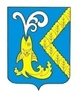 ЧУВАШСКАЯ РЕСПУБЛИКАКОМСОМОЛЬСКИЙ РАЙОНАДМИНИСТРАЦИЯ НОВОЧЕЛНЫ-СЮРБЕЕВСКОГОСЕЛЬСКОГО ПОСЕЛЕНИЯП О С Т А Н О В Л Е Н И Еот 24 декабря  2020г. № 63село НОВОЧЕЛНЫ-СЮРБЕЕВО№ п/п№ п/пНаименование
мероприятияСроки реализацииОтветственный исполнитель112341.Составление и представление в финансовый отдел бюджетных росписей главных распорядителей бюджетных средств, бюджетной сметы администрации Новочелны-Сюрбеевского сельского поселения  Составление и представление в финансовый отдел бюджетных росписей главных распорядителей бюджетных средств, бюджетной сметы администрации Новочелны-Сюрбеевского сельского поселения  декабрь 2020 г.МКУ «ЦБ Комсомольского района»2.Подготовка предложений об утверждении фонда оплаты труда на 2021 год и на плановый период 2022 и 2023 годовПодготовка предложений об утверждении фонда оплаты труда на 2021 год и на плановый период 2022 и 2023 годовдекабрь 2020 г.Финансовый отдел администрации Комсомольского района3.Принятие мер по обеспечению поступления в бюджет сельского поселения платежей по администрируемым доходам и сокращению задолженности по их уплатеПринятие мер по обеспечению поступления в бюджет сельского поселения платежей по администрируемым доходам и сокращению задолженности по их уплатев течение 2021 годаАдминистрация сельского поселения4.Представление в финансовый отдел администрации Комсомольского района уточненных прогнозов поступлений администрируемых доходов и источников финансирования дефицита бюджета Новочелны-Сюрбеевского сельского поселения в разрезе кодов бюджетной классификации и прогнозов кассовых выплат по расходам и источникам финансирования дефицита бюджета Новочелны-Сюрбеевского сельского поселенияПредставление в финансовый отдел администрации Комсомольского района уточненных прогнозов поступлений администрируемых доходов и источников финансирования дефицита бюджета Новочелны-Сюрбеевского сельского поселения в разрезе кодов бюджетной классификации и прогнозов кассовых выплат по расходам и источникам финансирования дефицита бюджета Новочелны-Сюрбеевского сельского поселенияежемесячно до 23 числаАдминистрация сельского поселения5.Внесение изменений в муниципальные программы Новочелны-Сюрбеевского сельского поселения Комсомольского района Чувашской Республики в целях их приведения в соответствие с решением Собрания депутатов Новочелны-Сюрбеевского сельского поселения Комсомольского района Чувашской Республики от Новочелны-Сюрбеевского 22.12.2020г. № 5/24 «О бюджете Новочелны-Сюрбеевского сельского поселения Комсомольского района Чувашской Республики на 2021 год и на плановый период 2022 и 2023 годов» (далее – решение о бюджете)Внесение изменений в муниципальные программы Новочелны-Сюрбеевского сельского поселения Комсомольского района Чувашской Республики в целях их приведения в соответствие с решением Собрания депутатов Новочелны-Сюрбеевского сельского поселения Комсомольского района Чувашской Республики от Новочелны-Сюрбеевского 22.12.2020г. № 5/24 «О бюджете Новочелны-Сюрбеевского сельского поселения Комсомольского района Чувашской Республики на 2021 год и на плановый период 2022 и 2023 годов» (далее – решение о бюджете)не позднее трех месяцев со дня вступления в силу решения о бюджетеАдминистрация  сельского поселения6.Представление отчетности главе Новочелны-Сюрбеевского сельского поселения  Представление отчетности главе Новочелны-Сюрбеевского сельского поселения  ежеквартальноФинансовый отдел администрации Комсомольского района  Учредитель и издатель:Администрация Новочелны-Сюрбеевского  сельского поселения Комсомольского районаЧувашской РеспубликиАдрес: 429148, с.Новочелны-Сюрбеево ул.Центральная, д.1«б»Телефон: 8(83539)43-2-42, 43-3-86Тираж:30экз. Отв. за выпуск: Иванов А.С.